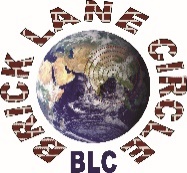 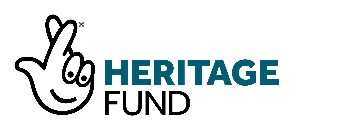 British Empire Walks A new project by Brick Lane CircleApplication deadline: Monday, 12 February, 2024Diversity questionnaire (optional)Kindly email this together with the application to bricklanecircle@yahoo.co.ukAge: Gender: Ethnicity: Ethnicity: Please list if you belong to any other protected characteristics group: age, disability, gender reassignment, marriage and civil partnership, pregnancy and maternity, race, religion or belief, sex, and sexual orientation.Please list if you belong to any other protected characteristics group: age, disability, gender reassignment, marriage and civil partnership, pregnancy and maternity, race, religion or belief, sex, and sexual orientation.